Publicado en Barcelona el 25/01/2023 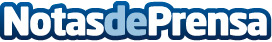 Talleres Bama estrena página web con las ayudas del Kit DigitalGracias a las ayudas de los fondos europeos Next Generation, la empresa especializada en metal, mecanizados e industria mecánica, lanza una nueva página web con una apariencia completamente renovadaDatos de contacto:Carlos937685249Nota de prensa publicada en: https://www.notasdeprensa.es/talleres-bama-estrena-pagina-web-con-las_1 Categorias: Cataluña E-Commerce Servicios Técnicos Construcción y Materiales Digital http://www.notasdeprensa.es